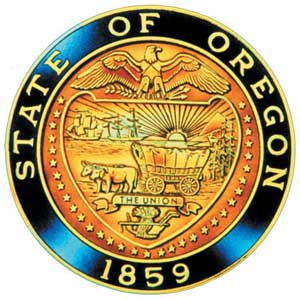 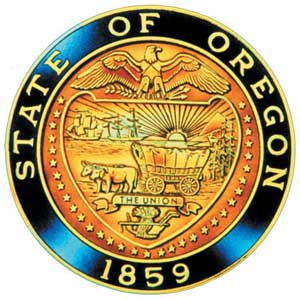 American Indian/Alaska Native Advisory CommitteeDecember 13 , 20229:30 a.m. – 12:00 p.m.Oregon Department of EducationJoin by Zoomhttps://www.zoomgov.com/j/1605163341?pwd=VncwZ1FzbDQ0L09WLzJJVExTRy9mZz09Meeting ID: 160 516 3341Passcode: 395277AGENDA9:30	1.0	Call to Order, Opening Remarks				Chair Henderson		1.1	Opening Blessing		TBD		1.2	Committee Roll Call/Introductions		     		1.3	Introductions & Welcome to Partners 	              Chair Henderson 9:40	2.0 	Review of November 2022 Minutes   		All9:45	3.0	Office of Indian Education	OIE Staff3.1   Updates3.2   Questions* OIE Virtual Office hour link: every third Wednesday from 1:30 to 2:00 pm at                     https://www.zoomgov.com/j/1614027626?pwd=bG1jTTE1cXcvb2U1V01CVWlLeitTQT09 10:00        4.0   	 AI/AN Advisory Committee Business		4.1    Open Seats: Potential Applicant Introduction 10:10	5.0	OIEA update10:15	6.0	Break10:25	7.0   Updating AI/AN Student Success Plan 		11:40	8.0	Community Comment 		Chair Henderson		Public testimony may be submitted ahead of time in writing to 		AIAN.AdvisoryCommittee@OregonLearning.org	                                                                                                		11:45	9.0	 Other Business and Next Meeting Agenda Items		       All		9.1   Proposed January meeting 9:30 a.m. – 12:00 p.m.12:00 	Adjourn 